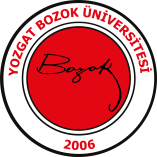 İŞVEREN STAJ DEĞERLENDİRME FORMUÖğrencinin adı ve soyadı:*Ankette belirtilen ifadelerin işyerinizle ve/veya stajyerimizin işyerinizde yaptığı çalışma ile ilgili olmadığı durumda işaretlemenizi öneririz. Genel olarak stajyeri nasıl değerlendirirsiniz?Makine Mühendisliği Bölümü Staj Komisyonu      			             		Teşekkür ederiz.1Çok kötü2Kötü3Orta4İyi5Çok iyiBöyle bir şey yok*1Temel matematik, fen ve mühendislik bilgilerini problemlere uygulayabilme becerisi 2Mantıklı düşünme, tartışabilme becerisi3Çözüm üretme4Belirli bir operasyon veya deney protokolünü takip edebilme5Bilişim teknolojilerini kullanabilmesi	6Modern paket programları yetkin bir biçimde kullanabilmesi7Mühendislik malzemeleri hakkında bilgisi8Tek başına iş yapabilmesi9Başkalarıyla çalışabilmesi10Yeni beceriler edinebilmesi ve yeni yöntemleri öğrenebilmesi11Öğrenci verilen işi vaktinde ve tam olarak yaptı mı?12Staj yapan öğrencinin sizlere karşı tavır ve davranışı nasıldı?13Staj yapan öğrencinin iş ve arkadaşlarıyla ilişkileri nasıldı?14Staj yapan öğrencinin bir şeyler kazandığına inanıyor musunuz?15Staj yapan öğrenciyi değerlendirdiğinizde genel olarak sizce iyi bir makina mühendisi olabilir mi?